Publicado en   el 03/12/2013 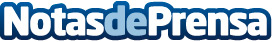 El presidente Monago preside la reunión del Patronato de la Fundación Academia Europea de YusteEl presidente del Gobierno de Extremadura, José Antonio Monago, ha presidido el Patronato de la Fundación Academia Europea de Yuste, en el que se ha nombrado como nuevo director de la Fundación a Enrique Barrasa, director general de Acción Exterior, Dirección a la que está adscrita la Fundación.Datos de contacto:Nota de prensa publicada en: https://www.notasdeprensa.es/el-presidente-monago-preside-la-reunion-del Categorias: Extremadura http://www.notasdeprensa.es